Telefonla randevu için; 199ERCİŞ İLÇE NÜFUS MÜDÜRLÜĞÜ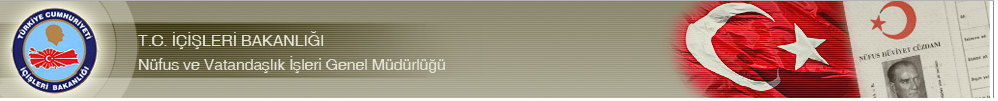 